„10 város a magyar sakkozásért”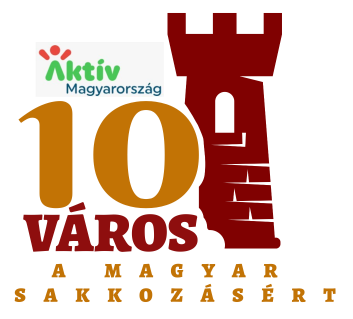 Felnőtt és ifjúsági rapid sakk versenysorozat2023/2024-es idény, 4. versenyVESZPRÉM , 2024.február 10.Verseny célja: A sakkozás népszerűsítése, versenylehetőség biztosítása az ifjúsági korosztályú és kevés szabadidővel rendelkező sakkozók részére. Lehetőség FIDE-rapid értékszám változtatására.Rendező: Tapolca VSE sakkszakosztály, Veszprém 64 Mező Sakk-klubRésztvevők: Bárki, aki a regisztrációs díjat befizeti.Ideje és helye: 2024. február 10. szombat 9:00-tól Veszprém Eötvös Károly Megyei Könyvtár Komakút tér 3. Kisfaludy teremLebonyolítás, csoportbeosztások: A-csoport: 2x15 perc+5 másodperc játék idejű, 7 forduló, svájci rendszerű,B-csoport: 2x15 perc+5 másodperc játék idejű, 7 forduló, svájci rendszerű,C-csoport: 2x20 perc játék idejű, 7 fordulós, svájci rendszerű,D-csoport: 2x20 perc játék idejű, 7 fordulós, svájci rendszerű verseny.Részletes lebonyolítás, díjazás a https://gysk.hu/lebonyolitas.html linken található!Versenybíró: Czingler Sándor Nemzetközi-versenybíróDíjazás: 16 kategóriában serleg, érem, oklevél díjazások. Program: Regisztráció 8:00-tól, 1. forduló: 9:15-tól. Nevezési díj: 1.500 Ft/főNevezés és információ: 2024. február 08.-ig, KÖZVETLENÜL A FŐBÍRÓHOZ: Czingler Sándor czinglers4@gmail.com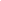 Inf: Hegedüs Gyula 06-70-720-64-99           64mezosakkveszprem@gmail.com .Istvándi Lajos+36 70/38 10838 telefonszámon, vagy  sakkozo@gmail.com  Egyéb: Az A-csoport FIDE-rapid értékszámszerző verseny/ min.15 FIDE rating vers./, érvényes versenyengedély, vagy FRD szükséges! Felversenyzés lehetséges. A verseny helyszínén ebéd rendelhető. A nevezők adatait a rendezők a jogszabályoknak megfelelően kezelik. A versenyre nevezettek a nevezési díj befizetésével fénykép és videó felvételek készítéséhez hozzájárulnak.A verseny honlapja: https://gysk.hu/versenyek.html HuRRa-lista: https://www.gysk.hu/hurra.htmlA versenykiírás megváltoztatásának jogát a verseny kezdetéig fenntartjuk!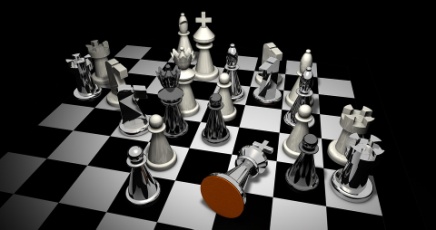 